ДИДАКТИЧЕСКАЯ ИГРА «КТО ЧТО ДЕЛАЕТ?»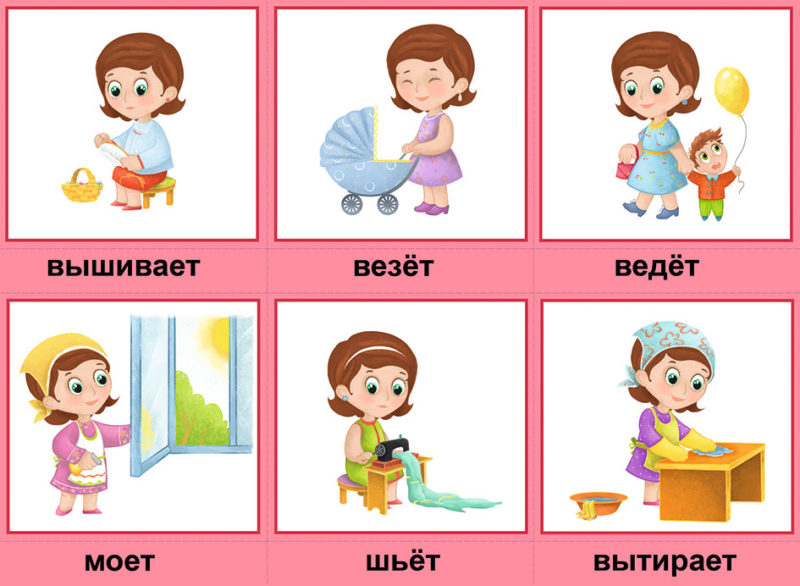 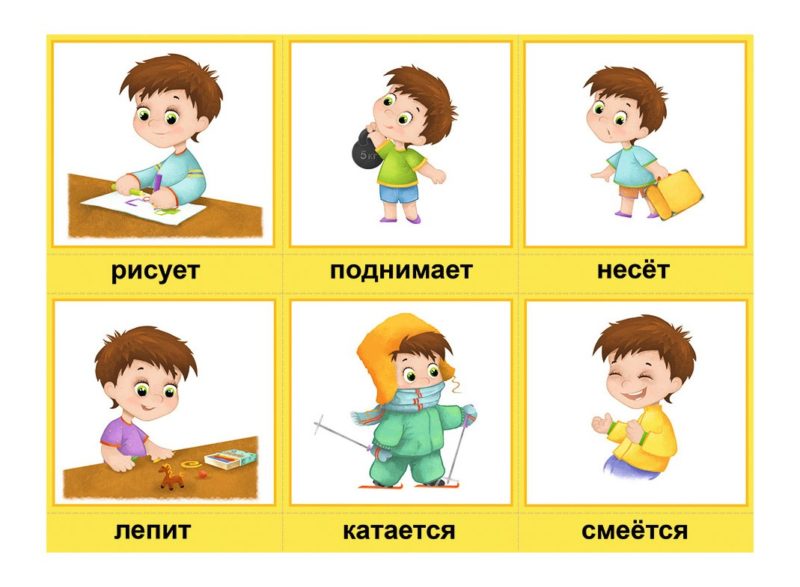 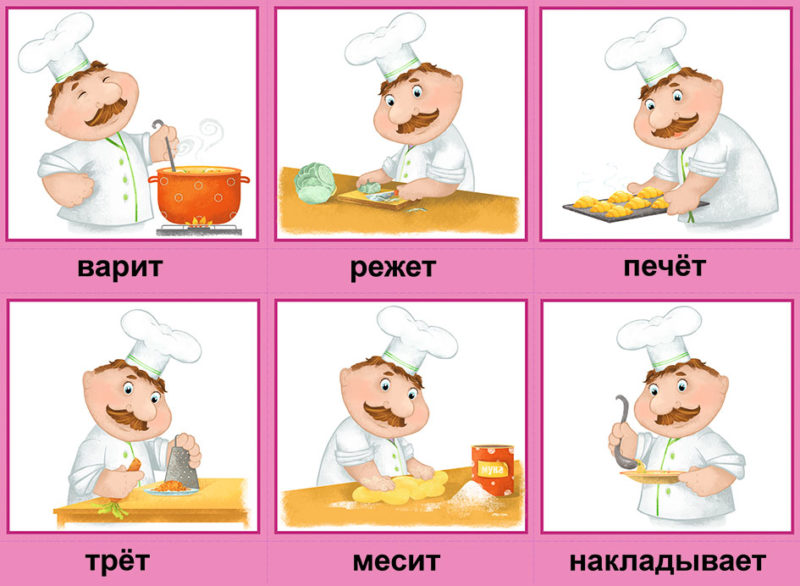 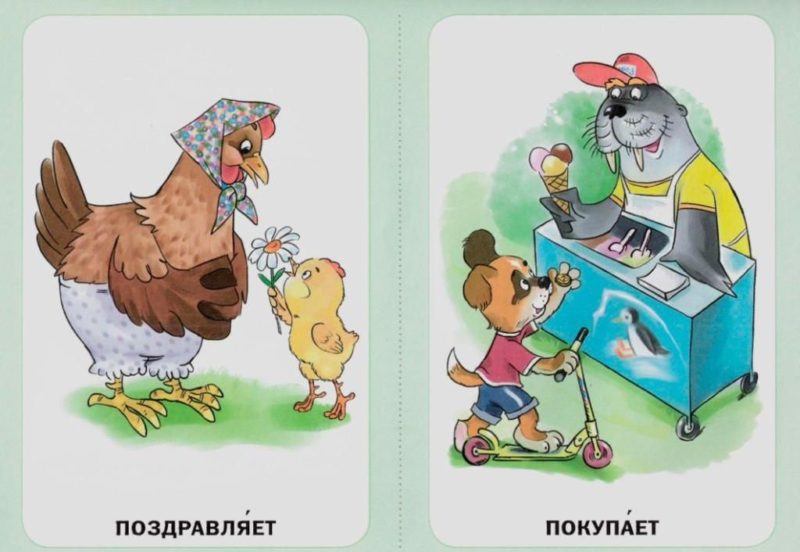 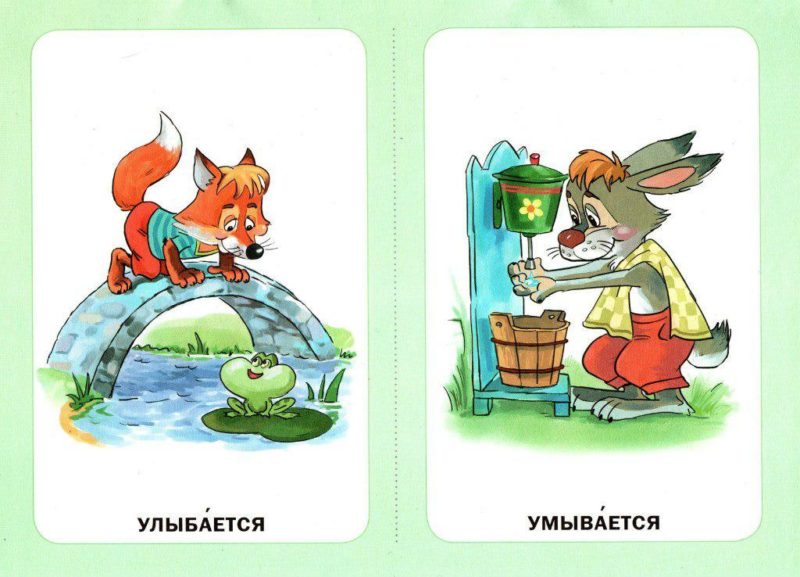 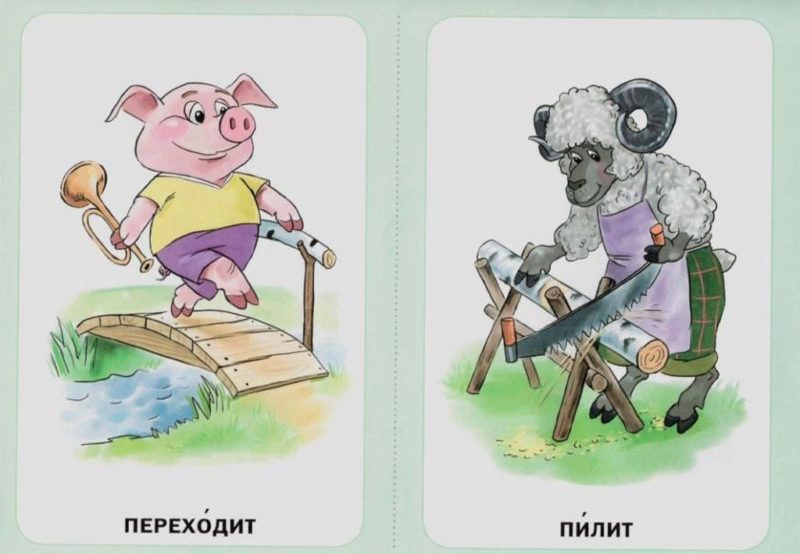 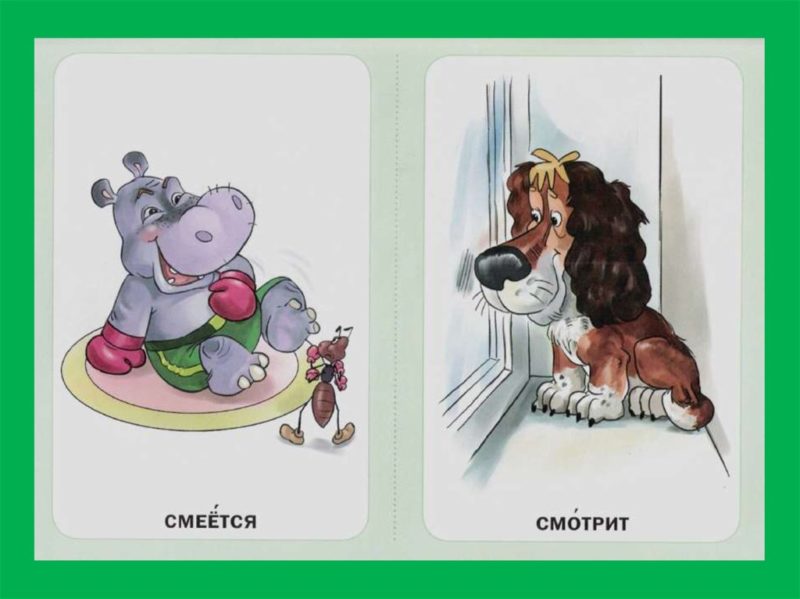 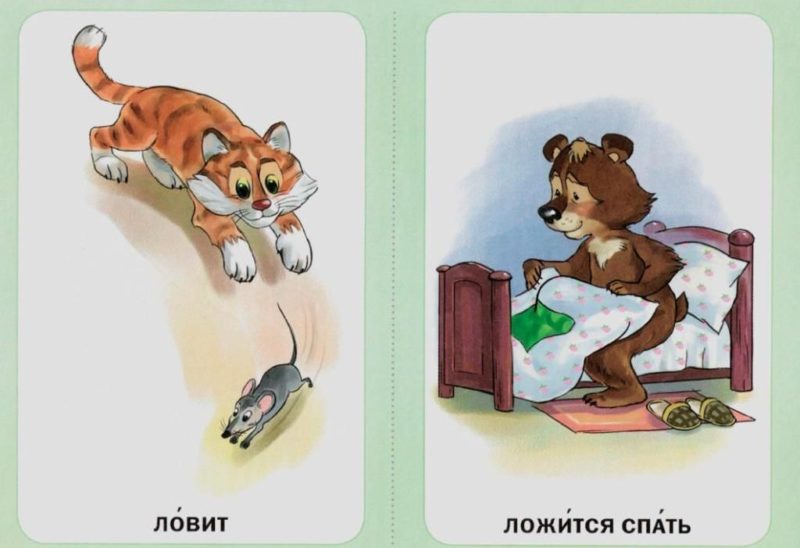 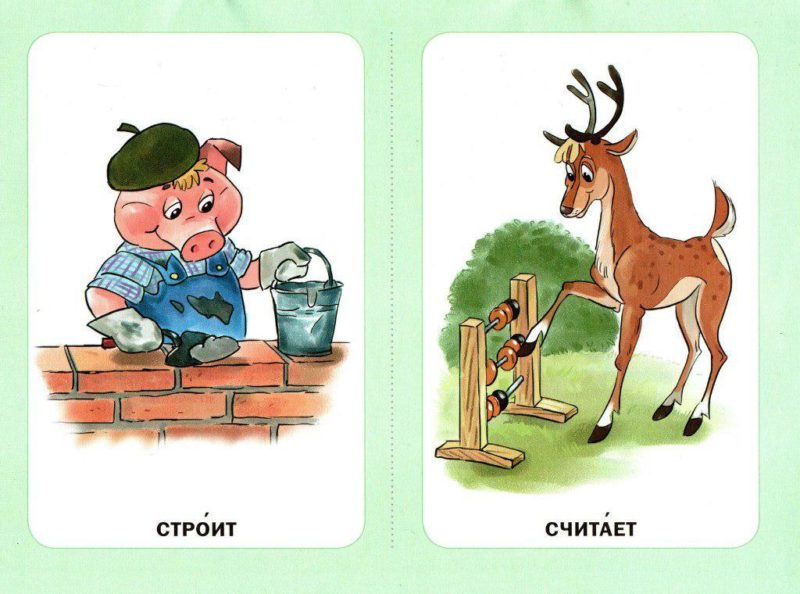 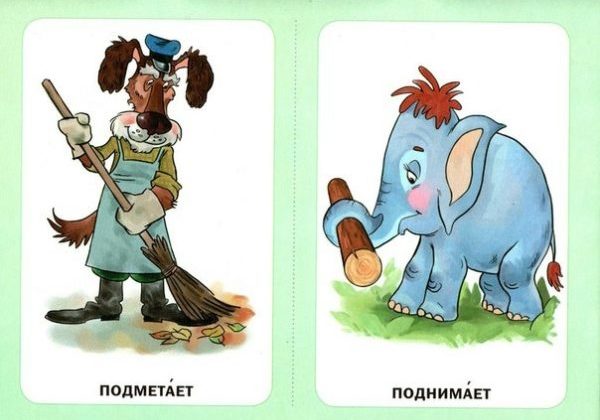 